 Образовательный маршрут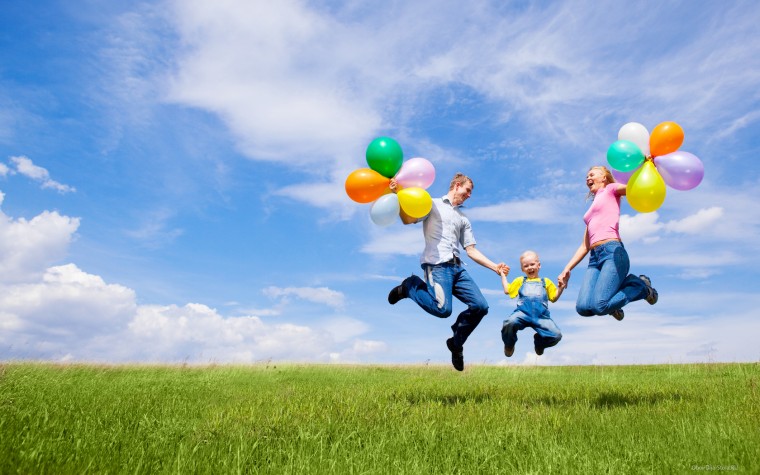 для совместной деятельности родителей с детьми в сети Интернет«Международный день семьи»Авторы: Савельева Дарья Константиновна, Романова Ирина Александровна, воспитатели муниципального бюджетного дошкольного образовательного учреждения «Детский сад комбинированного вида № 383» городского округа СамараУважаемые родители!Каждому из нас хочется, чтобы наши дети выросли добрыми, мудрыми, уважительными. То, какими людьми станут наши дети, во многом зависит от отношений, царящих в нашей семье. Мир ребенка начинается с его семьи, где он впервые осознает себя членом человеческого общества. Семья. Что значит для вас это слово? Что вы чувствуете, когда видите улыбку сына, дочери? Какие воспоминания приходят к вам, когда вы держите в своих руках руки матери? Именно семья является для всех нас проводником в жизнь, богатую разными событиями, впечатлениями. Семья наполняет наш мир чувственным смыслом, окрашивает его в различные цвета эмоций. А для ребенка родители, семья смысл жизни, любви.Шаг 1. Понедельник  «Я и члены моей семьи»Спросите у ребенка, что такое семья? Как он понимает смысл пословиц:“На что и клад, коли в семье лад”.
“Вся семья вместе, так и душа на месте”.
“Семья – печка: как холодно, все к ней собираются”.
“ Семь я – семья” Рассмотрите семейные фотоальбомы, развивайте интерес к истории своей семьи. Объясните, кто изображён на старых фотографиях, расскажите кем они приходятся ребёнку. Стоит обратить внимание на одежду, обувь, быт и другие характерные особенности людей на фотоснимках.Вместе посмотрите  диафильм "Самое дорогое" https://www.youtube.com/watch?v=bAQ6Ma-n5J8Посмотрите роликhttps://www.youtube.com/watch?v=LE7kMPTE60IПредложите ребенку нарисовать рисунок на тему "Моя семья"Шаг 2. Вторник  «Мои папа и мама» Расскажите детям о своём детстве, интересных и поучительных историях. Познакомьте с играми, в которые играли, предложите и самому поиграть в них, нарисуйте или покажите на фотографии одежду, в которой ходили, помогите ребенку прочувствовать особенность того времени, когда его папа и мама были маленькими.Прочтите ребенку рассказы из серии "Кода мой папа был маленьким" А. Раскинаhttp://www.e-reading.club/book.php?book=1021527Посмотрите мультфильм "Мама для мамонтенка"https://www.youtube.com/watch?v=crO5l0klCL4прослушайте песню "Мамина улыбка"https://www.youtube.com/watch?v=sIvTy_0kdiMШаг 3. Среда «Семейные традиции»Загадайте детям загадки о семье и родственниках:http://osemye.com/zagadki-o-seme/Расскажите о истории вашего рода. Дети должны знать происхождение своего рода. Желательно познакомить их со значением их имён и историей происхождения фамилии. Познакомьте детей с историей образования вашей семьи, расскажите где жили ваши бабушки-дедушки, мамы и папы, в каких городах они встретились и как получилось так, что ваша семья оказалась в вашем городе.Поделитесь интересными историями из жизни. Вспомните, как вы ждали появления ребёнка, как выбирали для него имя. Расскажите какие-то забавные случаи из его жизни в первые год-два, вместе посмотрите его первые фотографии.Обязательно расскажите детям о семейных реликвиях, иконе, дедушкиных медалях и орденах, необычной старой вазе, старых открытках. Можно отдать ребёнку какую-нибудь не особо ценную безделушку - весточку из далёкого (для ребёнка) прошлого.Прочтите басню "Отец и сыновья" https://www.youtube.com/watch?v=23BagjjXQWsШаг 4. Четверг «Наши родственники и друзья»Прочтите шуточное стихотворение Я. Акима"Кто кому кто?"
— Бабушка, бабушка, я чья дочка?
— Ты Федина дочь, моего сыночка.
— Мой папа большой, а совсем не сыночек!
— Сыночек. Брат четырёх моих дочек,
Помнишь, мы были у старшей, Авдотьи?
— Да разве у дочки мы были? У тёти! 
— Тётю твою я в люльке качала...
— Бабушка, стой, объясни сначала,
Кто мне Наташа и два её братца?
— Ладно, попробуем разобраться:
Их мама, племянницы мужа сестра,
Маленькой ох и была шустра!
А ты им доводишься... Хитрое дело...
— Бабушка, что-то у нас пригорело!
— Тьфу ты, пока я соображала,
Всё молоко из кастрюли сбежало! 
Расскажите ребенку о родственниках (где они живут, кем работают, какие они замечательные люди, кем они приходятся ребенку); о своей работе или учебе, о тех людях, которые вас окружают;Прослушайте рассказ Л. Н. Толстого «Старый дед и внучек»http://detochki.su/index.php?option=com_content&view=article&id=830:2010-03-23-13-24-19&catid=102&Itemid=259Задайте вопросы по тексту:-Почему дедушку не сажали за стол?- Где кормили дедушку?- Из чего ел дедушка?- Почему дедушку кормили из лоханки? -Зачем Миша делал лохань?- Почему родители Миши заплакали?Попросите ребенка объяснить смысл пословицы: "Кто  родителей  почитает тот  век  не  погибает".Вместе посмотрите социальный ролик "Что это?"https://www.youtube.com/watch?v=S7KjeEbpoI4Посмотрите мастер класс и сделайте поделку в подарок своим родственникамhttps://www.youtube.com/watch?v=CbSv0UWXdQ8Шаг 5.  Пятница «Семейные заботы»Прочтите стихотворение Я. Аким "Моя родня"Мама с папой – моя родня.Нет роднее родни у меня.И сестрёнка родня, и братишка,И щенок лопоухий Тишка.Я родных своих очень люблю.Скоро всем подарки куплю.Папе будет моторная лодка,Маме в кухню волшебная щётка,Молоток настоящий братишке,Мяч сестрёнке, конфета Тишке.А еще есть друг у меня,Друг Сережа мне тоже родня.Я к нему прибегаю с утра,Без него мне игра не игра.Все секреты ему говорю,Всё на свете ему подарю. Прочтите русскую народную сказку «Не плюй в колодец – пригодится воды напиться»http://www.epicstories.ru/pgs/ne_plyui_v_kolodets.htmПоговорите с ребенком о ваших семейных делах. Закрепите за ребенком постоянные обязанности по дому. Привлекайте к посильному участию в подготовке к семейным праздникам. Домашняя уборка, раскладывание игрушек по местам, домашние обязанности членов семьи тоже могут быть хорошей семейной традицией. Ведь домашние обязанности с малых лет включают ребенка в жизнь семьи, позволяют проявить заботу.Прослушайте сказку "Сыновья" В. Осеевойhttps://www.youtube.com/watch?v=dAqgxa6hfhcВместе с ребенком составьте план выходного дня семьи, красиво оформите и повесьте на видное место.
Шаг 6. Суббота  "В гости к бабушке"Не забывайте проявлять заботу и внимание к пожилым родственникам.Попросите ребенка помочь вам в приготовлении гостинцев для бабушки, дедушки или других родственников и отправляйтесь в гости дарить своё тепло и любовь тем, кто в этом так нуждается.